Н А К А ЗВід 19.04.2019 № 94Про направлення на курсипідвищення кваліфікації  педагогічних працівниківВідповідно до  Законів України «Про освіту», «Про загальну середню освіту», пункту 1.8 Типового положення про атестацію педагогічних працівників, затвердженого наказом Міністерства освіти і науки України від 06.10.2010 №930 (зі змінами), замовлень від закладів освіти району на курси підвищення кваліфікації педагогічних працівників при КВНЗ «Харківська академія неперервної освіти», плану-графіка підвищення кваліфікації керівних кадрів та педагогічних працівників навчальних закладів Харківської області КВНЗ «Харківська академія неперервної освіти» на 2018/2019 навчальний рік, з метою професійного розвитку та підвищення кваліфікації педагогічних  працівників закладів освіти районуНАКАЗУЮ:1. Направити на курси підвищення кваліфікації до Центру професійного розвитку працівників освіти КВНЗ «Харківська академія неперервної освіти» з відривом від освітнього процесу педагогічних працівників:06.05 - 08.05.2019;10.05.2019;  27.05 - 31.05.201913.05 - 17.05.2019; 03.06 - 07.06.2019  20.05 - 24.05.2019; 10.06 - 14.06.2019  03.06 - 07.06.2019   2. Головному бухгалтеру  централізованої бухгалтерії Управління освіти Іголкіній Т.І. заробітну плату вищеназваних працівників під час проходження ними курсів підвищення кваліфікації проводити згідно з діючим законодавством України.   3. Завідувачу лабораторії комп’ютерних технологій в освіті Остапчук С.П. розмістити цей наказ на сайті Управління освіти.До 02.05.20194. Контроль за виконанням наказу покласти на заступника начальника Управління освіти Прохоренко О.В.Начальник Управління освіти	О.С.НИЖНИК(оригінал підписано)З наказом ознайомлені:Прохоренко О.В.Іголкіна Т.І.Остапчук С.П.	  Лашина Н.В.Стецко 725 27 92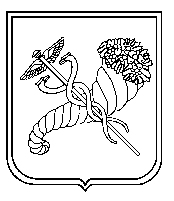 № з/пПІБ педагогічного працівникаНапрямЗаклад освіти Петровська Ніна ОлександрівнаШкільні бібліотекаріХГ №12№ з/пПІБ педагогічного працівникаНапрямЗаклад освіти Ємець Марина ЄвгенівнаЗарубіжна література та російська моваХСШ №66Редько Діана АнатоліївнаНімецька моваХСШ №66Трохименко Ніна АнатоліївнаХіміяХСШ №66Ляшенко Галина МиколаївнаВихователі різновікових груп ЗДОЗДО №391Біленко Тетяна ЮріївнаВихователі різновікових груп ЗДОЗДО №391№ з/пПІБ педагогічного працівникаНапрямЗаклад освіти Вирищака Галина Миколаївна Практичні психологи ЗДОЗДО № 52Сухіна Олена МихайлівнаПрактичні психологи ЗДОЗДО №31Гончарова-Коліушко Олена ПетрівнаПрактичні психологи ЗДОЗДО №417№ з/пПІБ педагогічного працівникаНапрямЗаклад освіти Філатова Алеся ЄвгеніївнаОснови здоров’яХЗОШ №7Чала Наталія ВалентинівнаОснови здоров’яХГ №34Майченко Ольга ЮріївнаОснови здоров’яХЗОШ №120